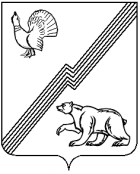 АДМИНИСТРАЦИЯ ГОРОДА ЮГОРСКАХанты-Мансийского автономного округа - ЮгрыПОСТАНОВЛЕНИЕот 25 мая 2021 года								        № 845-п
О внесении изменений в постановлениеадминистрации города Югорскаот 15.06.2020 № 778 «Об утвержденииадминистративного регламентапредоставления муниципальной услуги«Выдача разрешения (согласия) нанимателюжилого помещения муниципального жилищного фонда на вселение другихграждан в качестве членов семьи, проживающих совместно с нанимателем»В соответствии с Федеральным законом от 27.07.2010 № 210-ФЗ             «Об организации предоставления государственных и муниципальных услуг», постановлением администрации города Югорска от 21.09.2018 № 2582             «О порядке разработки и утверждения административных регламентов предоставления муниципальных услуг»:1. Внести в приложение к постановлению администрации города Югорска от 15.06.2020 № 778 «Об утверждении административного регламента предоставления муниципальной услуги «Выдача разрешения (согласия) нанимателю жилого помещения муниципального жилищного фонда на вселение других граждан в качестве членов семьи, проживающих совместно с нанимателем» (с изменениями от 28.12.2020 № 1991) следующие изменения:1.1. Абзац восьмой пункта 3 признать утратившим силу.1.2. Слова по тексту «и регионального порталов» заменить словом «портала» в соответствующем падеже.1.3. В пункте 12:1.3.1. Абзац четвертый изложить в следующей редакции:«-посредством информационных материалов, размещенных на официальном сайте:».1.3.2. После абзаца четвертого дополнить абзацами пятым, шестым следующего содержания:«1) Управления Министерства внутренних дел Российской Федерации по Ханты-Мансийскому автономному округу – Югре в отношении ОМВД России по городу Югорску (далее – ОМВД): https://86.мвд.рф/document/922554; 2) Отдела записи актов гражданского состояния администрации города Югорска: https://adm.ugorsk.ru/about/gospolnomochiya/zags/.».1.4. Абзац второй пункта 15 после слова «участвует» дополнить словами «отдел записи актов гражданского состояния администрации города Югорска,».1.5. Подпункт 5 пункта 20 признать утратившим силу.1.6. Пункт 21 дополнить подпунктом 3 следующего содержания:«3) сведения, содержащиеся в Едином государственном реестре записей актов гражданского состояния (в случае подтверждения гражданина, что он является членом семьи нанимателя).».1.7. Пункт 23 дополнить абзацем вторым следующего содержания:«Документ, предусмотренный подпунктом 3 пункта 21 настоящего административного регламента, заявитель вправе получить в отделе записи актов гражданского состояния администрации города Югорска. Информация об органе указана пункте 12 настоящего административного регламента.».1.8. В пункте 44:1.8.1. Абзац четвертый изложить в следующей редакции:«- прием заявления о предоставлении муниципальной услуги и документов к нему, передача документов в Управление;».1.8.2. Абзац пятый признать утратившим силу.1.9. Пункт 49 дополнить абзацем следующего содержания:«В случае указания заявителем о выдаче результата предоставления муниципальной услуги в МФЦ (отображается в заявлении о предоставлении муниципальной услуги), специалист Управления в день регистрации документов, являющихся результатом предоставления муниципальной услуги, обеспечивает их передачу в МФЦ.».1.10. В пункте 50:1.10.1. В абзацах первом, четвертом слова «или работнику МФЦ», «или работник МФЦ» соответственно исключить.1.10.2. Абзац одиннадцатый признать утратившим силу.1.11. В пункте 60 слова «и проектного управления администрации города Югорска» заменить словами «Ханты-Мансийского автономного округа - Югры».1.12. Абзац второй пункта 62 признать утратившим силу.1.13. В абзаце третьем пункта 64 слова «, муниципального автономного учреждения «Многофункциональный центр предоставления государственных и муниципальных услуг» и его работников» исключить.2. Опубликовать постановление в официальном печатном издании города Югорска и разместить на официальном сайте органов местного самоуправления города Югорска.3. Настоящее постановление вступает в силу после его официального опубликования.Глава города Югорска					 	     А.В. Бородкин